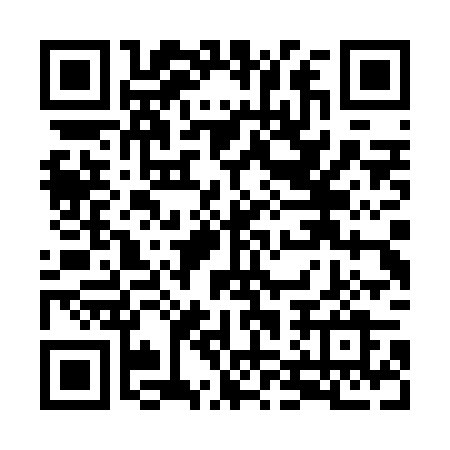 Ramadan times for Cuito Cuanavale, AngolaMon 11 Mar 2024 - Wed 10 Apr 2024High Latitude Method: NonePrayer Calculation Method: Muslim World LeagueAsar Calculation Method: ShafiPrayer times provided by https://www.salahtimes.comDateDayFajrSuhurSunriseDhuhrAsrIftarMaghribIsha11Mon4:344:345:4611:533:126:006:007:0812Tue4:354:355:4611:533:126:006:007:0713Wed4:354:355:4611:533:125:595:597:0614Thu4:354:355:4611:523:125:585:587:0515Fri4:354:355:4711:523:125:575:577:0516Sat4:354:355:4711:523:125:575:577:0417Sun4:364:365:4711:523:125:565:567:0318Mon4:364:365:4711:513:125:555:557:0219Tue4:364:365:4711:513:115:555:557:0220Wed4:364:365:4711:513:115:545:547:0121Thu4:364:365:4711:503:115:535:537:0022Fri4:364:365:4811:503:115:525:526:5923Sat4:374:375:4811:503:115:525:526:5924Sun4:374:375:4811:493:115:515:516:5825Mon4:374:375:4811:493:105:505:506:5726Tue4:374:375:4811:493:105:495:496:5627Wed4:374:375:4811:493:105:495:496:5628Thu4:374:375:4811:483:105:485:486:5529Fri4:374:375:4811:483:095:475:476:5430Sat4:374:375:4911:483:095:475:476:5431Sun4:374:375:4911:473:095:465:466:531Mon4:384:385:4911:473:095:455:456:522Tue4:384:385:4911:473:085:445:446:523Wed4:384:385:4911:463:085:445:446:514Thu4:384:385:4911:463:085:435:436:505Fri4:384:385:4911:463:075:425:426:506Sat4:384:385:4911:463:075:425:426:497Sun4:384:385:5011:453:075:415:416:488Mon4:384:385:5011:453:065:405:406:489Tue4:384:385:5011:453:065:405:406:4710Wed4:384:385:5011:453:065:395:396:46